Name: ________________				Datum:_________________Rechne die Kernaufgaben.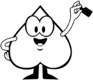 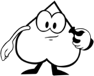 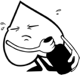   2   Rechne die Quadratzahlaufgaben.  3   Rechne mit Hilfe der Kernaufgaben.   4   Rechne die gemischten 1•1 Aufgaben. 